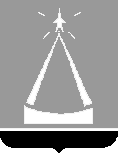 ГЛАВА  ГОРОДСКОГО  ОКРУГА  ЛЫТКАРИНО  МОСКОВСКОЙ  ОБЛАСТИПОСТАНОВЛЕНИЕ15.11.2022 № 705-пг.о. ЛыткариноОб утверждении муниципальной программы«Архитектура и градостроительство» на 2023-2027 годы В соответствии со ст. 179 Бюджетного кодекса Российской Федерации, Положением о муниципальных программах городского округа Лыткарино, утвержденным  постановлением  главы  городского округа  Лыткарино  от 02.11.2020 № 548-п,  с учетом заключения Контрольно-счётной палаты городского округа Лыткарино Московской области по результатам проведения финансово-экономической экспертизы от 10.11.2022 № 90, постановляю:Утвердить муниципальную программу «Архитектура и градостроительство» на 2023-2027 годы (прилагается).2. Настоящее постановление вступает в силу с 01.01.2023.3. Начальнику отдела архитектуры, градостроительства и инвестиционной политики  Администрации городского округа Лыткарино (Селезневу Д.А.) обеспечить опубликование настоящего постановления в установленном порядке и размещение на официальном сайте городского округа Лыткарино в сети «Интернет».4. Контроль  за  исполнением  настоящего  постановления  возложить на  заместителя  главы  Администрации  городского  округа  Лыткарино  Трещинкина В.С.                                                                              К.А. КравцовПриложение к постановлению главы городского округа  Лыткариноот  15.11.2022 № 705-пМуниципальная программа «Архитектура и градостроительство» на 2023-2027 годыХарактеристика состояния сферы реализации муниципальной программы, основные проблемы, прогноз её развитияМуниципальная программа «Архитектура и градостроительство» на 2023-2027 годы разработана в соответствии со ст.179 Бюджетного кодекса  Российской Федерации и на основании типовой муниципальной программы «Архитектура и градостроительство».Эффективность власти - одна из наиболее важных интегральных характеристик власти, показывающая степень выполнения ею своих задач и функций. Практически это означает гарантированное проведение в жизнь компетентных властных распоряжений с наименьшими затратами и издержками в максимально короткие сроки. Эффективность власти в стране определяется тем, насколько эффективна власть на первичном, низовом уровне – в муниципальном образовании. Население судит о работе всей государственной машины по тому, как работает муниципальная власть. Местное самоуправление в силу своей социальной природы и объективных закономерностей децентрализации управления призвано решать сложнейшие проблемы. Перечень этих проблем – вопросов местного значения – раскрыт в статьях Федерального закона от 6 октября 2003 г. № 131-ФЗ «Об общих принципах организации местного самоуправления в Российской Федерации».Документом территориального планирования города Лыткарино является Генеральный план развития городского округа. Целью территориального планирования является устойчивое развитие территории города Лыткарино, улучшение качества жизни его населения, развитие социальной, транспортной и инженерной инфраструктур, совершенствование системы улично-дорожной сети, оптимизация экологической ситуации.Полноценная реализация Генерального плана и развитие территорий во многом зависит от профилактики самовольного строительства в границах муниципального образования. Самовольное строительство создает существенную опасность жизни и здоровью граждан, прямо нарушает имущественные права и охраняемые законом интересы собственников земельных участков и иных лиц, ставит под угрозу права неопределенного круга лиц, нарушает установленные государством процедуры строительства. Полномочие собственника (в том числе — муниципального образования) по беспрепятственному пользованию своим земельным участком существенно ограничивается произвольным расположением на нем чужого строения. Самовольная постройка подлежит сносу осуществившим ее лицом либо за его счет на основании решения суда. Как показывает судебная практика, в процессе судебного разбирательства по иску заинтересованного лица (в том числе представителей органов местного самоуправления) возникает вопрос о том, является ли самовольно возведенный объект недвижимым имуществом. Для решения данного вопроса суд назначает судебно-строительную экспертизу, расходы на которую возлагаются на заинтересованное лицо, что требует дополнительных средств.Объекты-долгострои на сегодняшний день - это  проблема любого развивающегося города. Территории с замороженными стройками делают архитектурный облик города ненадлежащим, в связи с чем задача органов местного самоуправления  - провести ряд мероприятий, чтобы строительные работы на стройке возобновилась либо недостроенный объект был снесен, а территория благоустроена. Понятие «долгострой» в Градостроительном кодексе отсутствует. Его используют как условное обозначение брошенных строительных объектов, на которые застройщик получил разрешение. Борьба с «замороженными» стройками, а также объектами самовольного строительства, аварийными объектами и иными объектами, нарушающими архитектурных облик города  - одна из приоритетных задач в сфере общего благоустройства города. Планируемые результаты реализации муниципальной программы «Архитектура и градостроительство» на 2023-2027 годыМетодика расчета значений планируемых результатов реализации муниципальной программы «Архитектура и градостроительство» на 2023-2027 годыПодпрограмма 1 «Разработка Генерального плана развития городского округа»Паспорт подпрограммы 1 «Разработка Генерального плана развития городского округа»Перечень мероприятий Подпрограммы 1 «Разработка Генерального плана развития городского округа»Паспорт подпрограммы 2 «Реализация политики пространственного развития городского округа»Перечень мероприятий Подпрограммы 2 «Реализация политики пространственного развития городского округа»Координатор муниципальной программыЗаместитель главы Администрации городского округа Лыткарино В.С. ТрещинкинЗаместитель главы Администрации городского округа Лыткарино В.С. ТрещинкинЗаместитель главы Администрации городского округа Лыткарино В.С. ТрещинкинЗаместитель главы Администрации городского округа Лыткарино В.С. ТрещинкинЗаместитель главы Администрации городского округа Лыткарино В.С. ТрещинкинЗаместитель главы Администрации городского округа Лыткарино В.С. ТрещинкинМуниципальный заказчик муниципальной программыАдминистрация городского округа ЛыткариноАдминистрация городского округа ЛыткариноАдминистрация городского округа ЛыткариноАдминистрация городского округа ЛыткариноАдминистрация городского округа ЛыткариноАдминистрация городского округа ЛыткариноРазработчик муниципальной программыОтдел архитектуры, градостроительства и инвестиционной политики Администрации городского округа ЛыткариноОтдел архитектуры, градостроительства и инвестиционной политики Администрации городского округа ЛыткариноОтдел архитектуры, градостроительства и инвестиционной политики Администрации городского округа ЛыткариноОтдел архитектуры, градостроительства и инвестиционной политики Администрации городского округа ЛыткариноОтдел архитектуры, градостроительства и инвестиционной политики Администрации городского округа ЛыткариноОтдел архитектуры, градостроительства и инвестиционной политики Администрации городского округа ЛыткариноЦели муниципальной программыОпределение приоритетов и формирование политики пространственного развития муниципального образования Московской области, обеспечивающей градостроительными средствами преодоление негативных тенденций в застройке городов и других населенных мест, повышение качества жизни населения, формирование условий для устойчивого градостроительного развития. Определение приоритетов и формирование политики пространственного развития муниципального образования Московской области, обеспечивающей градостроительными средствами преодоление негативных тенденций в застройке городов и других населенных мест, повышение качества жизни населения, формирование условий для устойчивого градостроительного развития. Определение приоритетов и формирование политики пространственного развития муниципального образования Московской области, обеспечивающей градостроительными средствами преодоление негативных тенденций в застройке городов и других населенных мест, повышение качества жизни населения, формирование условий для устойчивого градостроительного развития. Определение приоритетов и формирование политики пространственного развития муниципального образования Московской области, обеспечивающей градостроительными средствами преодоление негативных тенденций в застройке городов и других населенных мест, повышение качества жизни населения, формирование условий для устойчивого градостроительного развития. Определение приоритетов и формирование политики пространственного развития муниципального образования Московской области, обеспечивающей градостроительными средствами преодоление негативных тенденций в застройке городов и других населенных мест, повышение качества жизни населения, формирование условий для устойчивого градостроительного развития. Определение приоритетов и формирование политики пространственного развития муниципального образования Московской области, обеспечивающей градостроительными средствами преодоление негативных тенденций в застройке городов и других населенных мест, повышение качества жизни населения, формирование условий для устойчивого градостроительного развития. Перечень подпрограммПодпрограмма 1  «Разработка Генерального плана развития городского округа»Подпрограмма 2  «Реализация политики пространственного развития городского округа»Подпрограмма 1  «Разработка Генерального плана развития городского округа»Подпрограмма 2  «Реализация политики пространственного развития городского округа»Подпрограмма 1  «Разработка Генерального плана развития городского округа»Подпрограмма 2  «Реализация политики пространственного развития городского округа»Подпрограмма 1  «Разработка Генерального плана развития городского округа»Подпрограмма 2  «Реализация политики пространственного развития городского округа»Подпрограмма 1  «Разработка Генерального плана развития городского округа»Подпрограмма 2  «Реализация политики пространственного развития городского округа»Подпрограмма 1  «Разработка Генерального плана развития городского округа»Подпрограмма 2  «Реализация политики пространственного развития городского округа»Источники финансирования муниципальной программы, в том числе по годам:Расходы (тыс. рублей)Расходы (тыс. рублей)Расходы (тыс. рублей)Расходы (тыс. рублей)Расходы (тыс. рублей)Расходы (тыс. рублей)Источники финансирования муниципальной программы, в том числе по годам:Всего2023 год2024 год2025 год2026 год2027 годСредства бюджета Московской области597,0199,0199,0199,00,000,00Средства федерального бюджета0,000,000,000,000,000,00Средства бюджета городского округа 0,000,000,000,000,000,00Внебюджетные средства0,000,000,000,000,000,00Всего, в том числе по годам:597,0199,0199,0199,00,000,00№ п/пПланируемые результаты реализации муниципальной программы (подпрограммы)(Показатель реализации мероприятий)Тип показателяЕдиница измеренияБазовое значение показателя                      на начало реализации программыПланируемое значение по годам реализацииПланируемое значение по годам реализацииПланируемое значение по годам реализацииПланируемое значение по годам реализацииПланируемое значение по годам реализацииНазвание и номер основного мероприятия № п/пПланируемые результаты реализации муниципальной программы (подпрограммы)(Показатель реализации мероприятий)Тип показателяЕдиница измеренияБазовое значение показателя                      на начало реализации программы2023 год2024 год2025 год2026 год2027 годНазвание и номер основного мероприятия 12345678910111Подпрограмма 1 «Разработка Генерального плана развития городского округа»Подпрограмма 1 «Разработка Генерального плана развития городского округа»Подпрограмма 1 «Разработка Генерального плана развития городского округа»Подпрограмма 1 «Разработка Генерального плана развития городского округа»Подпрограмма 1 «Разработка Генерального плана развития городского округа»Подпрограмма 1 «Разработка Генерального плана развития городского округа»Подпрограмма 1 «Разработка Генерального плана развития городского округа»Подпрограмма 1 «Разработка Генерального плана развития городского округа»Подпрограмма 1 «Разработка Генерального плана развития городского округа»Подпрограмма 1 «Разработка Генерального плана развития городского округа»1.1Целевой показатель 1. Наличие утвержденного в актуальной версии генерального плана городского округа Лыткарино (внесение изменений в генеральный план городского округа Лыткарино)показатель муниципальной программыДа/нетданетнетнетнетнетОсновное мероприятие 02. Разработка и внесение изменений в документы территориального планирования муниципальных образований Московской области1.2Целевой показатель 2. Наличие утвержденных в актуальной версии Правил землепользования и застройки городского округа Лыткарино (внесение изменений в Правила землепользования и застройки городского округа Лыткарино)показатель муниципальной программыДа/нетданетнетнетнетнетОсновное мероприятие 02. Разработка и внесение изменений в документы градостроительного зонирования муниципальных образований Московской области1.3Целевой показатель 3. Наличие утвержденных нормативов градостроительного проектирования городского округа Лыткарино (внесение изменений в нормативы градостроительного проектирования городского округа Лыткарино)показатель муниципальной программыДа/нетданетнетнетнетнетОсновное мероприятие 03.  Обеспечение разработки и внесение изменений в нормативы градостроительного проектирования городского округа1.4. Целевой показатель 4. Наличие утвержденной карты планируемого размещения объектов местного значения муниципального образования Московской областипоказатель муниципальной программыДа/нетданетнетнетнетнетОсновное мероприятие 02. Разработка и внесение изменений в документы территориального планирования муниципальных образований Московской области2Подпрограмма 2 «Реализация политики пространственного развития»Подпрограмма 2 «Реализация политики пространственного развития»Подпрограмма 2 «Реализация политики пространственного развития»Подпрограмма 2 «Реализация политики пространственного развития»Подпрограмма 2 «Реализация политики пространственного развития»Подпрограмма 2 «Реализация политики пространственного развития»Подпрограмма 2 «Реализация политики пространственного развития»Подпрограмма 2 «Реализация политики пространственного развития»Подпрограмма 2 «Реализация политики пространственного развития»Подпрограмма 2 «Реализация политики пространственного развития»2.1Целевой показатель 1. Обеспечение выполнения переданных государственных полномочийпоказатель муниципальной программыпроцент100100100100100100Основное мероприятие 04. «Финансовое обеспечение выполнения отдельных государственных полномочий в сфере архитектуры и градостроительства, переданных органам  местного самоуправления»2.2Целевой показатель 2. Количество ликвидированных самовольных, недостроенных и аварийных объектов на территории муниципального образования Московской областиРейтинг-45процент656565656565Основное мероприятие 05. Обеспечение мер по ликвидации самовольных, недостроенных и аварийных объектов на территории муниципального образования№п/пНаименование показателяЕдиница измеренияМетодика расчета показателя Источник данныхПериод представления отчетности1234561Подпрограмма 1 «Разработка Генерального плана развития городского округа»Подпрограмма 1 «Разработка Генерального плана развития городского округа»Подпрограмма 1 «Разработка Генерального плана развития городского округа»Подпрограмма 1 «Разработка Генерального плана развития городского округа»Подпрограмма 1 «Разработка Генерального плана развития городского округа»1.1Целевой показатель 1. Наличие утвержденного в актуальной версии генерального плана городского округа Лыткарино (внесение изменений в генеральный план городского округа Лыткарино)Да/нетЗначение показателя определяется исходя из наличия в отчетном периоде муниципального правового акта об утверждении генерального плана (внесение изменений в генеральный план) городского округа ЛыткариноРешение Совета депутатов городского округа Лыткарино об утверждении генерального плана (внесение изменений в генеральный план) городского округа Лыткарино, принятое в отчетном периоде.ежеквартально1.2Целевой показатель 2. Наличие утвержденных в актуальной версии Правил землепользования и застройки городского округа Лыткарино (внесение изменений в Правила землепользования и застройки городского округа Лыткарино)Да/нетЗначение показателя определяется исходя из наличия в отчетном периоде нормативного правового акта администрации муниципального образования Московской области об утверждении Правил землепользования и застройки (внесение изменений в Правила землепользования и застройки)  городского округа Лыткарино Нормативный правовой акт  Администрации городского округа Лыткарино об утверждении Правил землепользования и застройки (внесение изменений в Правила землепользования и застройки) городского округа Лыткарино, принятое в отчетном периоде.ежеквартально1.3.Целевой показатель 3. Наличие утвержденных нормативов градостроительного проектирования городского округа Лыткарино (внесение изменений в нормативы градостроительного проектирования городского округа Лыткарино)Да/нетЗначение показателя определяется исходя из наличия в отчетном периоде муниципального правового акта об утверждении нормативов градостроительного проектирования (внесение изменений в нормативы градостроительного проектирования) городского округа ЛыткариноРешение Совета депутатов муниципального образования Московской области об утверждении нормативов градостроительного проектирования (внесение изменений в нормативы градостроительного проектирования) городского округа Лыткарино, принятое в отчетном периоде.ежеквартально1.4.Целевой показатель 4.Наличие утвержденной карты планируемого размещения объектов местного значения муниципального образования Московской областиДа/нетЗначение показателя определяется исходя из наличия в отчетном периоде нормативного правового акта администрации муниципального образования Московской области об утверждении карты планируемого размещения объектов местного значения Нормативный правовой акт   Администрации городского округа Лыткарино об утверждении карты планируемого размещения объектов местного значенияЕжегодно2Подпрограмма 2 «Реализация политики пространственного развития городского округа»Подпрограмма 2 «Реализация политики пространственного развития городского округа»Подпрограмма 2 «Реализация политики пространственного развития городского округа»Подпрограмма 2 «Реализация политики пространственного развития городского округа»Подпрограмма 2 «Реализация политики пространственного развития городского округа»2.1.Целевой показатель 1.  Количество ликвидированных самовольных, недостроенных и аварийных объектов на территории  муниципального образования Московской областиЕдиницаПри расчете значения показателя применяются данные о количестве ликвидированных самовольных, недостроенных и аварийных объектов на территории городского округа Лыткарино за отчетный периодВедомственное значение по ликвидации объектов незавершенного строительства за отчетный периодежеквартальноНаименование подпрограммыПодпрограмма 1 «Разработка Генерального плана развития городского округа»Подпрограмма 1 «Разработка Генерального плана развития городского округа»Подпрограмма 1 «Разработка Генерального плана развития городского округа»Подпрограмма 1 «Разработка Генерального плана развития городского округа»Подпрограмма 1 «Разработка Генерального плана развития городского округа»Подпрограмма 1 «Разработка Генерального плана развития городского округа»Подпрограмма 1 «Разработка Генерального плана развития городского округа»Подпрограмма 1 «Разработка Генерального плана развития городского округа»Цели подпрограммыРазработка и внесение изменений в документы территориального планирования и градостроительного зонирования городского округа Лыткарино Московской области.Разработка и внесение изменений в документы территориального планирования и градостроительного зонирования городского округа Лыткарино Московской области.Разработка и внесение изменений в документы территориального планирования и градостроительного зонирования городского округа Лыткарино Московской области.Разработка и внесение изменений в документы территориального планирования и градостроительного зонирования городского округа Лыткарино Московской области.Разработка и внесение изменений в документы территориального планирования и градостроительного зонирования городского округа Лыткарино Московской области.Разработка и внесение изменений в документы территориального планирования и градостроительного зонирования городского округа Лыткарино Московской области.Разработка и внесение изменений в документы территориального планирования и градостроительного зонирования городского округа Лыткарино Московской области.Разработка и внесение изменений в документы территориального планирования и градостроительного зонирования городского округа Лыткарино Московской области.Координатор подпрограммыЗаместитель Главы Администрации городского округа Лыткарино В.С. ТрещинкинЗаместитель Главы Администрации городского округа Лыткарино В.С. ТрещинкинЗаместитель Главы Администрации городского округа Лыткарино В.С. ТрещинкинЗаместитель Главы Администрации городского округа Лыткарино В.С. ТрещинкинЗаместитель Главы Администрации городского округа Лыткарино В.С. ТрещинкинЗаместитель Главы Администрации городского округа Лыткарино В.С. ТрещинкинЗаместитель Главы Администрации городского округа Лыткарино В.С. ТрещинкинЗаместитель Главы Администрации городского округа Лыткарино В.С. ТрещинкинМуниципальный заказчик подпрограммыАдминистрация городского округа ЛыткариноАдминистрация городского округа ЛыткариноАдминистрация городского округа ЛыткариноАдминистрация городского округа ЛыткариноАдминистрация городского округа ЛыткариноАдминистрация городского округа ЛыткариноАдминистрация городского округа ЛыткариноАдминистрация городского округа ЛыткариноРазработчик муниципальной программыОтдел архитектуры, градостроительства и инвестиционной политики Администрации городского округа ЛыткариноОтдел архитектуры, градостроительства и инвестиционной политики Администрации городского округа ЛыткариноОтдел архитектуры, градостроительства и инвестиционной политики Администрации городского округа ЛыткариноОтдел архитектуры, градостроительства и инвестиционной политики Администрации городского округа ЛыткариноОтдел архитектуры, градостроительства и инвестиционной политики Администрации городского округа ЛыткариноОтдел архитектуры, градостроительства и инвестиционной политики Администрации городского округа ЛыткариноОтдел архитектуры, градостроительства и инвестиционной политики Администрации городского округа ЛыткариноОтдел архитектуры, градостроительства и инвестиционной политики Администрации городского округа ЛыткариноИсточники финансирования подпрограммы по годам реализации и главным распорядителям бюджетных средств, в том числе по годам:Главный распорядитель бюджетных средствИсточник финансированияРасходы (тыс. рублей)Расходы (тыс. рублей)Расходы (тыс. рублей)Расходы (тыс. рублей)Расходы (тыс. рублей)Расходы (тыс. рублей)Источники финансирования подпрограммы по годам реализации и главным распорядителям бюджетных средств, в том числе по годам:Главный распорядитель бюджетных средствИсточник финансирования2023 год 2024 год2025 год2026 год2027 годИтогоИсточники финансирования подпрограммы по годам реализации и главным распорядителям бюджетных средств, в том числе по годам:Администрация городского округа ЛыткариноВсего: в том числе:0,000,000,000,000,000,00Источники финансирования подпрограммы по годам реализации и главным распорядителям бюджетных средств, в том числе по годам:Администрация городского округа ЛыткариноСредства федерального бюджета0,000,000,000,000,000,00Источники финансирования подпрограммы по годам реализации и главным распорядителям бюджетных средств, в том числе по годам:Администрация городского округа ЛыткариноСредства бюджета Московской области0,000,000,000,000,000,00Источники финансирования подпрограммы по годам реализации и главным распорядителям бюджетных средств, в том числе по годам:Администрация городского округа ЛыткариноСредства бюджета городского округа Лыткарино0,000,000,000,000,000,00Источники финансирования подпрограммы по годам реализации и главным распорядителям бюджетных средств, в том числе по годам:Администрация городского округа ЛыткариноВнебюджетные средства0,000,000,000,000,000,00№п/пМероприятие Подпрограммы Сроки исполнения мероприятияИсточники финансированияВсего (тыс. руб.)Объемы финансирования по годам
(тыс. руб.)Объемы финансирования по годам
(тыс. руб.)Объемы финансирования по годам
(тыс. руб.)Объемы финансирования по годам
(тыс. руб.)Объемы финансирования по годам
(тыс. руб.)Объемы финансирования по годам
(тыс. руб.)Объемы финансирования по годам
(тыс. руб.)Объемы финансирования по годам
(тыс. руб.)Объемы финансирования по годам
(тыс. руб.)Объемы финансирования по годам
(тыс. руб.)Объемы финансирования по годам
(тыс. руб.)Объемы финансирования по годам
(тыс. руб.)Ответственный за выполнение мероприятия Подпрограммы Результаты выполнения мероприятия Подпрограммы№п/пМероприятие Подпрограммы Сроки исполнения мероприятияИсточники финансированияВсего (тыс. руб.)2023год2023год2023год2023год2023год2023год2023год2023год2024 год2025 год2026 год2027 годОтветственный за выполнение мероприятия Подпрограммы Результаты выполнения мероприятия Подпрограммы12345666666667891011121Основное мероприятие 02. 
Разработка и внесение изменений в документы территориального планирования и градостроительного зонирования муниципального образования2023-2027Итого1Основное мероприятие 02. 
Разработка и внесение изменений в документы территориального планирования и градостроительного зонирования муниципального образования2023-2027Средства бюд-жета Московс-кой области00000000000001Основное мероприятие 02. 
Разработка и внесение изменений в документы территориального планирования и градостроительного зонирования муниципального образования2023-2027Средства федерального бюджета 00000000000001Основное мероприятие 02. 
Разработка и внесение изменений в документы территориального планирования и градостроительного зонирования муниципального образования2023-2027Средства бюд-жета городского округа00000000000001Основное мероприятие 02. 
Разработка и внесение изменений в документы территориального планирования и градостроительного зонирования муниципального образования2023-2027Внебюджетные источники00000000000001.1Мероприятие 02.01.
Проведение публичных слушаний/общественных обсуждений по проекту генерального плана городского округа (внесение изменений в генеральный план городского округа)2023-2027Итого0000000000000Администрация городского округа ЛыткариноПостановление Главы  г.о.Лыткарино о назначении  публичных слушаний, про-токолы и заключения по результатам проведенных публичных слушаний/ общественных обсуждений и направление их в Мособ-лархитектуру. Публикация в средствах массовой ин-формации (СМИ) и на официальном сайте г.о.Лыткарино заключения по результатам проведен-ных публичных слушаний. 1.1Мероприятие 02.01.
Проведение публичных слушаний/общественных обсуждений по проекту генерального плана городского округа (внесение изменений в генеральный план городского округа)2023-2027Средства бюд-жета Московс-кой области0000000000000Администрация городского округа ЛыткариноПостановление Главы  г.о.Лыткарино о назначении  публичных слушаний, про-токолы и заключения по результатам проведенных публичных слушаний/ общественных обсуждений и направление их в Мособ-лархитектуру. Публикация в средствах массовой ин-формации (СМИ) и на официальном сайте г.о.Лыткарино заключения по результатам проведен-ных публичных слушаний. 1.1Мероприятие 02.01.
Проведение публичных слушаний/общественных обсуждений по проекту генерального плана городского округа (внесение изменений в генеральный план городского округа)2023-2027Средства федерального бюджета 0000000000000Администрация городского округа ЛыткариноПостановление Главы  г.о.Лыткарино о назначении  публичных слушаний, про-токолы и заключения по результатам проведенных публичных слушаний/ общественных обсуждений и направление их в Мособ-лархитектуру. Публикация в средствах массовой ин-формации (СМИ) и на официальном сайте г.о.Лыткарино заключения по результатам проведен-ных публичных слушаний. 1.1Мероприятие 02.01.
Проведение публичных слушаний/общественных обсуждений по проекту генерального плана городского округа (внесение изменений в генеральный план городского округа)2023-2027Средства бюд-жета городского округа 0000000000000Администрация городского округа ЛыткариноПостановление Главы  г.о.Лыткарино о назначении  публичных слушаний, про-токолы и заключения по результатам проведенных публичных слушаний/ общественных обсуждений и направление их в Мособ-лархитектуру. Публикация в средствах массовой ин-формации (СМИ) и на официальном сайте г.о.Лыткарино заключения по результатам проведен-ных публичных слушаний. 1.1Мероприятие 02.01.
Проведение публичных слушаний/общественных обсуждений по проекту генерального плана городского округа (внесение изменений в генеральный план городского округа)2023-2027Внебюджетные источники0000000000000Администрация городского округа ЛыткариноПостановление Главы  г.о.Лыткарино о назначении  публичных слушаний, про-токолы и заключения по результатам проведенных публичных слушаний/ общественных обсуждений и направление их в Мособ-лархитектуру. Публикация в средствах массовой ин-формации (СМИ) и на официальном сайте г.о.Лыткарино заключения по результатам проведен-ных публичных слушаний. 1.1Количество проведенных публичных слушаний по проекту генерального плана (внесение изменений в генеральный план) городского округа, штукаВсегоИтого 2023 годВ том числе по кварталам:В том числе по кварталам:В том числе по кварталам:В том числе по кварталам:В том числе по кварталам:В том числе по кварталам:В том числе по кварталам:1.1Количество проведенных публичных слушаний по проекту генерального плана (внесение изменений в генеральный план) городского округа, штукаВсегоИтого 2023 годIIIIIIIIIIIIVIV1.1Количество проведенных публичных слушаний по проекту генерального плана (внесение изменений в генеральный план) городского округа, штука0,000,0000000001.2Мероприятие 02.02  Обеспечение рассмотрения и утверждения представительными органами местного самоуправления муниципального образования проекта генерального плана (внесение изменений в генеральный план) городского округа)2023-2027Итого0000000000000Администрация городского округа ЛыткариноРешение Совета депутатов г.о.Лыткарино об утвержде-нии генерального плана го-родского округа Лыткарино (внесение изменений в гене-ральный план городского округа Лыткарино).Направление в Мособлархитектуру Решения Совета депутатов г.о.Лыткарино и утвержденного генерального плана.1.2Мероприятие 02.02  Обеспечение рассмотрения и утверждения представительными органами местного самоуправления муниципального образования проекта генерального плана (внесение изменений в генеральный план) городского округа)2023-2027Средства бюд-жета Московс-кой области0000000000000Администрация городского округа ЛыткариноРешение Совета депутатов г.о.Лыткарино об утвержде-нии генерального плана го-родского округа Лыткарино (внесение изменений в гене-ральный план городского округа Лыткарино).Направление в Мособлархитектуру Решения Совета депутатов г.о.Лыткарино и утвержденного генерального плана.1.2Мероприятие 02.02  Обеспечение рассмотрения и утверждения представительными органами местного самоуправления муниципального образования проекта генерального плана (внесение изменений в генеральный план) городского округа)2023-2027Средства федерального бюджета 0000000000000Администрация городского округа ЛыткариноРешение Совета депутатов г.о.Лыткарино об утвержде-нии генерального плана го-родского округа Лыткарино (внесение изменений в гене-ральный план городского округа Лыткарино).Направление в Мособлархитектуру Решения Совета депутатов г.о.Лыткарино и утвержденного генерального плана.1.2Мероприятие 02.02  Обеспечение рассмотрения и утверждения представительными органами местного самоуправления муниципального образования проекта генерального плана (внесение изменений в генеральный план) городского округа)2023-2027Средства бюд-жета городско-го округа 0000000000000Администрация городского округа ЛыткариноРешение Совета депутатов г.о.Лыткарино об утвержде-нии генерального плана го-родского округа Лыткарино (внесение изменений в гене-ральный план городского округа Лыткарино).Направление в Мособлархитектуру Решения Совета депутатов г.о.Лыткарино и утвержденного генерального плана.1.2Мероприятие 02.02  Обеспечение рассмотрения и утверждения представительными органами местного самоуправления муниципального образования проекта генерального плана (внесение изменений в генеральный план) городского округа)2023-2027Внебюджетные источники0000000000000Администрация городского округа ЛыткариноРешение Совета депутатов г.о.Лыткарино об утвержде-нии генерального плана го-родского округа Лыткарино (внесение изменений в гене-ральный план городского округа Лыткарино).Направление в Мособлархитектуру Решения Совета депутатов г.о.Лыткарино и утвержденного генерального плана.1.2Наличие утвержденного в актуальной версии генерального плана (внесение изменений в генеральный план) городского округа, да/нетВсего Итого 2023 годВ том числе по кварталам:В том числе по кварталам:В том числе по кварталам:В том числе по кварталам:В том числе по кварталам:В том числе по кварталам:В том числе по кварталам:1.2Наличие утвержденного в актуальной версии генерального плана (внесение изменений в генеральный план) городского округа, да/нетВсего Итого 2023 годIIIIIIIIIIIIIV1.2Наличие утвержденного в актуальной версии генерального плана (внесение изменений в генеральный план) городского округа, да/нет0,000,0000000001.3Мероприятие 02.03  Обеспечение утверждения администрацией городского округа карты планируемого размещения объектов местного значения2023-2027Итого0000000000000Администрация городского округа ЛыткариноНормативный правовой акт Администрации городского округа Лыткарино об утверждении карты планируемого размещения объектов местного значения1.3Мероприятие 02.03  Обеспечение утверждения администрацией городского округа карты планируемого размещения объектов местного значения2023-2027Средства бюд-жета Московс-кой области0000000000000Администрация городского округа ЛыткариноНормативный правовой акт Администрации городского округа Лыткарино об утверждении карты планируемого размещения объектов местного значения1.3Мероприятие 02.03  Обеспечение утверждения администрацией городского округа карты планируемого размещения объектов местного значения2023-2027Средства федерального бюджета 0000000000000Администрация городского округа ЛыткариноНормативный правовой акт Администрации городского округа Лыткарино об утверждении карты планируемого размещения объектов местного значения1.3Мероприятие 02.03  Обеспечение утверждения администрацией городского округа карты планируемого размещения объектов местного значения2023-2027Средства бюд-жета городского округа 0000000000000Администрация городского округа ЛыткариноНормативный правовой акт Администрации городского округа Лыткарино об утверждении карты планируемого размещения объектов местного значения1.3Мероприятие 02.03  Обеспечение утверждения администрацией городского округа карты планируемого размещения объектов местного значения2023-2027Внебюджетные источники0000000000000Администрация городского округа ЛыткариноНормативный правовой акт Администрации городского округа Лыткарино об утверждении карты планируемого размещения объектов местного значения1.3Наличие утвержденной карты планируемого размещения объектов местного значения городского округа, да/нетВсегоИтого 2023 годВ том числе по кварталам:В том числе по кварталам:В том числе по кварталам:В том числе по кварталам:В том числе по кварталам:В том числе по кварталам:В том числе по кварталам:1.3Наличие утвержденной карты планируемого размещения объектов местного значения городского округа, да/нетВсегоИтого 2023 годIIIIIIIIIIIIIV1.3Наличие утвержденной карты планируемого размещения объектов местного значения городского округа, да/нет0,000,0000000001.4Мероприятие 02.04  Обеспечение проведения публичных слушаний/ общественных обсуждений по проекту Правил землепользования и застройки (внесение изменений в Правила землепользования и застройки) городского округа2023-2027Итого0000000000000Администрация городского округа ЛыткариноПостановление Главы  г.о.Лыткарино о назначении  публичных слушаний, про-токолы и заключения по результатам проведенных публичных слушаний/ общественных обсуждений и направление их в Мособ-лархитектуру. Публикация в средствах массовой ин-формации (СМИ) и на офи-циальном сайте г.о.Лытка-рино заключения по результатам проведенных публичных слушаний.1.4Мероприятие 02.04  Обеспечение проведения публичных слушаний/ общественных обсуждений по проекту Правил землепользования и застройки (внесение изменений в Правила землепользования и застройки) городского округа2023-2027Средства бюд-жета Московс-кой области0000000000000Администрация городского округа ЛыткариноПостановление Главы  г.о.Лыткарино о назначении  публичных слушаний, про-токолы и заключения по результатам проведенных публичных слушаний/ общественных обсуждений и направление их в Мособ-лархитектуру. Публикация в средствах массовой ин-формации (СМИ) и на офи-циальном сайте г.о.Лытка-рино заключения по результатам проведенных публичных слушаний.1.4Мероприятие 02.04  Обеспечение проведения публичных слушаний/ общественных обсуждений по проекту Правил землепользования и застройки (внесение изменений в Правила землепользования и застройки) городского округа2023-2027Средства федерального бюджета 0000000000000Администрация городского округа ЛыткариноПостановление Главы  г.о.Лыткарино о назначении  публичных слушаний, про-токолы и заключения по результатам проведенных публичных слушаний/ общественных обсуждений и направление их в Мособ-лархитектуру. Публикация в средствах массовой ин-формации (СМИ) и на офи-циальном сайте г.о.Лытка-рино заключения по результатам проведенных публичных слушаний.1.4Мероприятие 02.04  Обеспечение проведения публичных слушаний/ общественных обсуждений по проекту Правил землепользования и застройки (внесение изменений в Правила землепользования и застройки) городского округа2023-2027Средства бюджета городского округа 0000000000000Администрация городского округа ЛыткариноПостановление Главы  г.о.Лыткарино о назначении  публичных слушаний, про-токолы и заключения по результатам проведенных публичных слушаний/ общественных обсуждений и направление их в Мособ-лархитектуру. Публикация в средствах массовой ин-формации (СМИ) и на офи-циальном сайте г.о.Лытка-рино заключения по результатам проведенных публичных слушаний.1.4Мероприятие 02.04  Обеспечение проведения публичных слушаний/ общественных обсуждений по проекту Правил землепользования и застройки (внесение изменений в Правила землепользования и застройки) городского округа2023-2027Внебюджетные источники0000000000000Администрация городского округа ЛыткариноПостановление Главы  г.о.Лыткарино о назначении  публичных слушаний, про-токолы и заключения по результатам проведенных публичных слушаний/ общественных обсуждений и направление их в Мособ-лархитектуру. Публикация в средствах массовой ин-формации (СМИ) и на офи-циальном сайте г.о.Лытка-рино заключения по результатам проведенных публичных слушаний.1.4Количество проведенных публичных слушаний по проекту Правил землепользования и застройки (внесение изменений в Правила землепользования и застройки) городского округа, штукаВсегоИтого 2023 годВ том числе по кварталам:В том числе по кварталам:В том числе по кварталам:В том числе по кварталам:В том числе по кварталам:В том числе по кварталам:В том числе по кварталам:1.4Количество проведенных публичных слушаний по проекту Правил землепользования и застройки (внесение изменений в Правила землепользования и застройки) городского округа, штукаВсегоИтого 2023 годIIIIIIIIIIIIIV1.4Количество проведенных публичных слушаний по проекту Правил землепользования и застройки (внесение изменений в Правила землепользования и застройки) городского округа, штука0,000,0000000001.5Мероприятие 02.05. Обеспечение утверждения администрацией муниципального образования Московской области проекта Правил землепользования и застройки городского округа (внесение изменений в Правила землепользования и застройки городского округа)2023-2027Итого0000000000000Администрация городского округа ЛыткариноНормативный правовой акт  Администрации городского округа Лыткарино об ут-верждении Правил земле-пользования и застройки городского округа (внесе-ние изменений в Правила землепользования и заст-ройки городского округа). Направление в Мособлар-хитектуру нормативного правового акта Админист-рации городского округа Лыткарино об их утверж-дении и утвержденных Правил землепользования и застройки.1.5Мероприятие 02.05. Обеспечение утверждения администрацией муниципального образования Московской области проекта Правил землепользования и застройки городского округа (внесение изменений в Правила землепользования и застройки городского округа)2023-2027Средства бюджета Московской области0000000000000Администрация городского округа ЛыткариноНормативный правовой акт  Администрации городского округа Лыткарино об ут-верждении Правил земле-пользования и застройки городского округа (внесе-ние изменений в Правила землепользования и заст-ройки городского округа). Направление в Мособлар-хитектуру нормативного правового акта Админист-рации городского округа Лыткарино об их утверж-дении и утвержденных Правил землепользования и застройки.1.5Мероприятие 02.05. Обеспечение утверждения администрацией муниципального образования Московской области проекта Правил землепользования и застройки городского округа (внесение изменений в Правила землепользования и застройки городского округа)2023-2027Средства федерального бюджета 0000000000000Администрация городского округа ЛыткариноНормативный правовой акт  Администрации городского округа Лыткарино об ут-верждении Правил земле-пользования и застройки городского округа (внесе-ние изменений в Правила землепользования и заст-ройки городского округа). Направление в Мособлар-хитектуру нормативного правового акта Админист-рации городского округа Лыткарино об их утверж-дении и утвержденных Правил землепользования и застройки.1.5Мероприятие 02.05. Обеспечение утверждения администрацией муниципального образования Московской области проекта Правил землепользования и застройки городского округа (внесение изменений в Правила землепользования и застройки городского округа)2023-2027Средства бюджета городского округа 0000000000000Администрация городского округа ЛыткариноНормативный правовой акт  Администрации городского округа Лыткарино об ут-верждении Правил земле-пользования и застройки городского округа (внесе-ние изменений в Правила землепользования и заст-ройки городского округа). Направление в Мособлар-хитектуру нормативного правового акта Админист-рации городского округа Лыткарино об их утверж-дении и утвержденных Правил землепользования и застройки.1.5Мероприятие 02.05. Обеспечение утверждения администрацией муниципального образования Московской области проекта Правил землепользования и застройки городского округа (внесение изменений в Правила землепользования и застройки городского округа)2023-2027Внебюджетные источники0000000000000Администрация городского округа ЛыткариноНормативный правовой акт  Администрации городского округа Лыткарино об ут-верждении Правил земле-пользования и застройки городского округа (внесе-ние изменений в Правила землепользования и заст-ройки городского округа). Направление в Мособлар-хитектуру нормативного правового акта Админист-рации городского округа Лыткарино об их утверж-дении и утвержденных Правил землепользования и застройки.1.5Наличие утвержденных в актуальной версии Правил землепользо-вания и застройки городского округа (внесение изменений в Правила землепользо-вания и застройки городского округа), да/нетВсегоИтого 2023 годВ том числе по кварталам:В том числе по кварталам:В том числе по кварталам:В том числе по кварталам:В том числе по кварталам:В том числе по кварталам:В том числе по кварталам:1.5Наличие утвержденных в актуальной версии Правил землепользо-вания и застройки городского округа (внесение изменений в Правила землепользо-вания и застройки городского округа), да/нетВсегоИтого 2023 годIIIIIIIIIIIIIV1.5Наличие утвержденных в актуальной версии Правил землепользо-вания и застройки городского округа (внесение изменений в Правила землепользо-вания и застройки городского округа), да/нет0,000,0000000002.Основное мероприятие 03. Обеспечение разработки и внесение изменений в нормативы градостроительного проектирования городского округа2023-2027Итого00000000000002.Основное мероприятие 03. Обеспечение разработки и внесение изменений в нормативы градостроительного проектирования городского округа2023-2027Средства бюд-жета Московс-кой области00000000000002.Основное мероприятие 03. Обеспечение разработки и внесение изменений в нормативы градостроительного проектирования городского округа2023-2027Средства федерального бюджета 00000000000002.Основное мероприятие 03. Обеспечение разработки и внесение изменений в нормативы градостроительного проектирования городского округа2023-2027Средства бюд-жета городского округа 00000000000002.Основное мероприятие 03. Обеспечение разработки и внесение изменений в нормативы градостроительного проектирования городского округа2023-2027Внебюджетные источники00000000000002.1Мероприятие 03.01. Разработка и внесение изменений в нормативы градостроительного проектирования городского округа2023-2027Итого0000000000000Администрация городского округа ЛыткариноРазработанный проект нормативов градостроительного проектирования  городского округа Лыткарино (внесение изменений в нормативы градостроительного проектирования).2.1Мероприятие 03.01. Разработка и внесение изменений в нормативы градостроительного проектирования городского округа2023-2027Средства бюд-жета Московс-кой области0000000000000Администрация городского округа ЛыткариноРазработанный проект нормативов градостроительного проектирования  городского округа Лыткарино (внесение изменений в нормативы градостроительного проектирования).2.1Мероприятие 03.01. Разработка и внесение изменений в нормативы градостроительного проектирования городского округа2023-2027Средства федерального бюджета 0000000000000Администрация городского округа ЛыткариноРазработанный проект нормативов градостроительного проектирования  городского округа Лыткарино (внесение изменений в нормативы градостроительного проектирования).2.1Мероприятие 03.01. Разработка и внесение изменений в нормативы градостроительного проектирования городского округа2023-2027Средства бюд-жета городского округа 0000000000000Администрация городского округа ЛыткариноРазработанный проект нормативов градостроительного проектирования  городского округа Лыткарино (внесение изменений в нормативы градостроительного проектирования).2.1Мероприятие 03.01. Разработка и внесение изменений в нормативы градостроительного проектирования городского округа2023-2027Внебюджетные источники0000000000000Администрация городского округа ЛыткариноРазработанный проект нормативов градостроительного проектирования  городского округа Лыткарино (внесение изменений в нормативы градостроительного проектирования).2.1Наличие разработанных в актуальной версии нормативов градостроительного проектирования городского округа, да/нетВсегоИтого 2023 годВ том числе по кварталам:В том числе по кварталам:В том числе по кварталам:В том числе по кварталам:В том числе по кварталам:В том числе по кварталам:В том числе по кварталам:2.1Наличие разработанных в актуальной версии нормативов градостроительного проектирования городского округа, да/нетВсегоИтого 2023 годIIIIIIIIIIIIIV2.1Наличие разработанных в актуальной версии нормативов градостроительного проектирования городского округа, да/нет0,000,0000000002.2Мероприятие 03.02. Обеспечение рассмотрения и утверждения представительными органами местного самоуправления муниципального образования Московской области проекта нормативов градостроительного проектирования (внесение изменений в нормативы градостроительного проектирования) городского округа)2023-2027Итого0000000000000Администрация городского округа ЛыткариноРешение Совета депутатов г.о.Лыткарино об утверждении нормативов градостроительного проектирования  городского округа Лыткарино (внесение изменений в нормативы градостроительного проектирования городского округа Лыткарино) и направление соответствующих документов в Мособлархитектуру.2.2Мероприятие 03.02. Обеспечение рассмотрения и утверждения представительными органами местного самоуправления муниципального образования Московской области проекта нормативов градостроительного проектирования (внесение изменений в нормативы градостроительного проектирования) городского округа)2023-2027Средства бюд-жета Московс-кой области0000000000000Администрация городского округа ЛыткариноРешение Совета депутатов г.о.Лыткарино об утверждении нормативов градостроительного проектирования  городского округа Лыткарино (внесение изменений в нормативы градостроительного проектирования городского округа Лыткарино) и направление соответствующих документов в Мособлархитектуру.2.2Мероприятие 03.02. Обеспечение рассмотрения и утверждения представительными органами местного самоуправления муниципального образования Московской области проекта нормативов градостроительного проектирования (внесение изменений в нормативы градостроительного проектирования) городского округа)2023-2027Средства федерального бюджета Администрация городского округа ЛыткариноРешение Совета депутатов г.о.Лыткарино об утверждении нормативов градостроительного проектирования  городского округа Лыткарино (внесение изменений в нормативы градостроительного проектирования городского округа Лыткарино) и направление соответствующих документов в Мособлархитектуру.2.2Мероприятие 03.02. Обеспечение рассмотрения и утверждения представительными органами местного самоуправления муниципального образования Московской области проекта нормативов градостроительного проектирования (внесение изменений в нормативы градостроительного проектирования) городского округа)2023-2027Средства бюд-жета городского округа 0000000000000Администрация городского округа ЛыткариноРешение Совета депутатов г.о.Лыткарино об утверждении нормативов градостроительного проектирования  городского округа Лыткарино (внесение изменений в нормативы градостроительного проектирования городского округа Лыткарино) и направление соответствующих документов в Мособлархитектуру.2.2Мероприятие 03.02. Обеспечение рассмотрения и утверждения представительными органами местного самоуправления муниципального образования Московской области проекта нормативов градостроительного проектирования (внесение изменений в нормативы градостроительного проектирования) городского округа)2023-2027Внебюджетные источники0000000000000Администрация городского округа ЛыткариноРешение Совета депутатов г.о.Лыткарино об утверждении нормативов градостроительного проектирования  городского округа Лыткарино (внесение изменений в нормативы градостроительного проектирования городского округа Лыткарино) и направление соответствующих документов в Мособлархитектуру.Наличие утвержденных в актуальной версии нормативов градостроительного проектирования городского округа, да/нетВсегоИтого 2023 годВ том числе по кварталам:В том числе по кварталам:В том числе по кварталам:В том числе по кварталам:В том числе по кварталам:В том числе по кварталам:В том числе по кварталам:Наличие утвержденных в актуальной версии нормативов градостроительного проектирования городского округа, да/нетВсегоИтого 2023 годIIIIIIIIIIIIIVНаличие утвержденных в актуальной версии нормативов градостроительного проектирования городского округа, да/нет0,000,000000000Итого по подпрограмме:0000000000000Наименование подпрограммыПодпрограмма 2 «Реализация политики пространственного развития городского округа»Подпрограмма 2 «Реализация политики пространственного развития городского округа»Подпрограмма 2 «Реализация политики пространственного развития городского округа»Подпрограмма 2 «Реализация политики пространственного развития городского округа»Подпрограмма 2 «Реализация политики пространственного развития городского округа»Подпрограмма 2 «Реализация политики пространственного развития городского округа»Подпрограмма 2 «Реализация политики пространственного развития городского округа»Подпрограмма 2 «Реализация политики пространственного развития городского округа»Цели подпрограммыОбеспечение подготовки документации по планировке территорий в соответствии с документами территориального планирования городского округа Лыткарино Московской области, ликвидация объектов самовольного строительства, осуществление отдельных государственных полномочий в части присвоения адресов объектам адресации и согласования переустройства (или перепланировки) помещений в многоквартирном домеОбеспечение подготовки документации по планировке территорий в соответствии с документами территориального планирования городского округа Лыткарино Московской области, ликвидация объектов самовольного строительства, осуществление отдельных государственных полномочий в части присвоения адресов объектам адресации и согласования переустройства (или перепланировки) помещений в многоквартирном домеОбеспечение подготовки документации по планировке территорий в соответствии с документами территориального планирования городского округа Лыткарино Московской области, ликвидация объектов самовольного строительства, осуществление отдельных государственных полномочий в части присвоения адресов объектам адресации и согласования переустройства (или перепланировки) помещений в многоквартирном домеОбеспечение подготовки документации по планировке территорий в соответствии с документами территориального планирования городского округа Лыткарино Московской области, ликвидация объектов самовольного строительства, осуществление отдельных государственных полномочий в части присвоения адресов объектам адресации и согласования переустройства (или перепланировки) помещений в многоквартирном домеОбеспечение подготовки документации по планировке территорий в соответствии с документами территориального планирования городского округа Лыткарино Московской области, ликвидация объектов самовольного строительства, осуществление отдельных государственных полномочий в части присвоения адресов объектам адресации и согласования переустройства (или перепланировки) помещений в многоквартирном домеОбеспечение подготовки документации по планировке территорий в соответствии с документами территориального планирования городского округа Лыткарино Московской области, ликвидация объектов самовольного строительства, осуществление отдельных государственных полномочий в части присвоения адресов объектам адресации и согласования переустройства (или перепланировки) помещений в многоквартирном домеОбеспечение подготовки документации по планировке территорий в соответствии с документами территориального планирования городского округа Лыткарино Московской области, ликвидация объектов самовольного строительства, осуществление отдельных государственных полномочий в части присвоения адресов объектам адресации и согласования переустройства (или перепланировки) помещений в многоквартирном домеОбеспечение подготовки документации по планировке территорий в соответствии с документами территориального планирования городского округа Лыткарино Московской области, ликвидация объектов самовольного строительства, осуществление отдельных государственных полномочий в части присвоения адресов объектам адресации и согласования переустройства (или перепланировки) помещений в многоквартирном домеКоординатор подпрограммыЗаместитель Главы Администрации городского округа Лыткарино В.С. ТрещинкинЗаместитель Главы Администрации городского округа Лыткарино В.С. ТрещинкинЗаместитель Главы Администрации городского округа Лыткарино В.С. ТрещинкинЗаместитель Главы Администрации городского округа Лыткарино В.С. ТрещинкинЗаместитель Главы Администрации городского округа Лыткарино В.С. ТрещинкинЗаместитель Главы Администрации городского округа Лыткарино В.С. ТрещинкинЗаместитель Главы Администрации городского округа Лыткарино В.С. ТрещинкинЗаместитель Главы Администрации городского округа Лыткарино В.С. ТрещинкинМуниципальный заказчик подпрограммыАдминистрация городского округа ЛыткариноАдминистрация городского округа ЛыткариноАдминистрация городского округа ЛыткариноАдминистрация городского округа ЛыткариноАдминистрация городского округа ЛыткариноАдминистрация городского округа ЛыткариноАдминистрация городского округа ЛыткариноАдминистрация городского округа ЛыткариноРазработчик муниципальной программыОтдел архитектуры, градостроительства и инвестиционной политики Администрации городского округа ЛыткариноОтдел архитектуры, градостроительства и инвестиционной политики Администрации городского округа ЛыткариноОтдел архитектуры, градостроительства и инвестиционной политики Администрации городского округа ЛыткариноОтдел архитектуры, градостроительства и инвестиционной политики Администрации городского округа ЛыткариноОтдел архитектуры, градостроительства и инвестиционной политики Администрации городского округа ЛыткариноОтдел архитектуры, градостроительства и инвестиционной политики Администрации городского округа ЛыткариноОтдел архитектуры, градостроительства и инвестиционной политики Администрации городского округа ЛыткариноОтдел архитектуры, градостроительства и инвестиционной политики Администрации городского округа ЛыткариноИсточники финансирования подпрограммы по годам реализации и главным распорядителям бюджетных средств, в том числе по годам:Главный распорядитель бюджетных средствИсточник финансированияРасходы (тыс. рублей)Расходы (тыс. рублей)Расходы (тыс. рублей)Расходы (тыс. рублей)Расходы (тыс. рублей)Расходы (тыс. рублей)Источники финансирования подпрограммы по годам реализации и главным распорядителям бюджетных средств, в том числе по годам:Главный распорядитель бюджетных средствИсточник финансирования2023 год 2024 год2025 год2026 год2027 годИтогоИсточники финансирования подпрограммы по годам реализации и главным распорядителям бюджетных средств, в том числе по годам:Администрация городского округа ЛыткариноВсего: в том числе:199,00199,0199,00,000,00597,0Источники финансирования подпрограммы по годам реализации и главным распорядителям бюджетных средств, в том числе по годам:Администрация городского округа ЛыткариноСредства федерального бюджета0,000,000,000,000,00597,0Источники финансирования подпрограммы по годам реализации и главным распорядителям бюджетных средств, в том числе по годам:Администрация городского округа ЛыткариноСредства бюджета Московской области199,00199,0199,00,000,00597,0Источники финансирования подпрограммы по годам реализации и главным распорядителям бюджетных средств, в том числе по годам:Администрация городского округа ЛыткариноСредства бюджета городского округа Лыткарино0,000,000,000,000,00597,0Источники финансирования подпрограммы по годам реализации и главным распорядителям бюджетных средств, в том числе по годам:Администрация городского округа ЛыткариноВнебюджетные средства0,000,000,000,000,00597,0№п/пМероприятие Подпрограммы Сроки исполнения мероприятияИсточники финансированияВсего (тыс. руб.)Объемы финансирования по годам
(тыс. руб.)Объемы финансирования по годам
(тыс. руб.)Объемы финансирования по годам
(тыс. руб.)Объемы финансирования по годам
(тыс. руб.)Объемы финансирования по годам
(тыс. руб.)Объемы финансирования по годам
(тыс. руб.)Объемы финансирования по годам
(тыс. руб.)Объемы финансирования по годам
(тыс. руб.)Объемы финансирования по годам
(тыс. руб.)Объемы финансирования по годам
(тыс. руб.)Объемы финансирования по годам
(тыс. руб.)Объемы финансирования по годам
(тыс. руб.)Ответственный за выполнение мероприятия Подпрограммы Результаты выполнения мероприятия Подпрограммы№п/пМероприятие Подпрограммы Сроки исполнения мероприятияИсточники финансированияВсего (тыс. руб.)2023 год2023 год2023 год2023 год2023 год2023 год2023 год2023 год2024 год2025 год2026 год2027 годОтветственный за выполнение мероприятия Подпрограммы Результаты выполнения мероприятия Подпрограммы 12345666666667891011121Основное мероприятие 04. Финансовое обеспечение выполнения отдельных государственных  полномочий в сфере архитектуры и градостроительства, переданных  органам местного самоуправления муниципальных образований2023-2027	Итого597,0199,00199,00199,00199,00199,00199,00199,00199,00199,0199,00,000,00Администрация г.о.Лыткарино1Основное мероприятие 04. Финансовое обеспечение выполнения отдельных государственных  полномочий в сфере архитектуры и градостроительства, переданных  органам местного самоуправления муниципальных образований2023-2027Средства бюджета Московской области597,0199,00199,00199,00199,00199,00199,00199,00199,00199,0199,00,000,00Администрация г.о.Лыткарино1Основное мероприятие 04. Финансовое обеспечение выполнения отдельных государственных  полномочий в сфере архитектуры и градостроительства, переданных  органам местного самоуправления муниципальных образований2023-2027Средства феде-рального бюджета 0,000,000,000,000,000,000,000,000,000,000,000,000,00Администрация г.о.Лыткарино1Основное мероприятие 04. Финансовое обеспечение выполнения отдельных государственных  полномочий в сфере архитектуры и градостроительства, переданных  органам местного самоуправления муниципальных образований2023-2027Средства бюджета городского округа0,000,000,000,000,000,000,000,000,000,000,000,000,00Администрация г.о.Лыткарино1Основное мероприятие 04. Финансовое обеспечение выполнения отдельных государственных  полномочий в сфере архитектуры и градостроительства, переданных  органам местного самоуправления муниципальных образований2023-2027Внебюджетные источники0,000,000,000,000,000,000,000,000,000,000,000,000,00Администрация г.о.Лыткарино1.1Мероприятие 04.01. Осуществление отдельных государственных полномочий в части присвоения адресов объектам адресации и согласования переустройства (или перепланировки) помещений в многоквартирном доме2023-2027	Итого597,0199,00199,00199,00199,00199,00199,00199,00199,00199,0199,00,000,00Администрация г.о.ЛыткариноОбеспечение выполнения переданных государственных полномочий1.1Мероприятие 04.01. Осуществление отдельных государственных полномочий в части присвоения адресов объектам адресации и согласования переустройства (или перепланировки) помещений в многоквартирном доме2023-2027Средства бюджета Московской области597,0199,00199,00199,00199,00199,00199,00199,00199,00199,0199,00,000,00Администрация г.о.ЛыткариноОбеспечение выполнения переданных государственных полномочий1.1Мероприятие 04.01. Осуществление отдельных государственных полномочий в части присвоения адресов объектам адресации и согласования переустройства (или перепланировки) помещений в многоквартирном доме2023-2027Средства федерального бюджета 0,000,000,000,000,000,000,000,000,000,000,000,000,00Администрация г.о.ЛыткариноОбеспечение выполнения переданных государственных полномочий1.1Мероприятие 04.01. Осуществление отдельных государственных полномочий в части присвоения адресов объектам адресации и согласования переустройства (или перепланировки) помещений в многоквартирном доме2023-2027Средства бюджета городского округа 0,000,000,000,000,000,000,000,000,000,000,000,000,00Администрация г.о.ЛыткариноОбеспечение выполнения переданных государственных полномочий1.1Мероприятие 04.01. Осуществление отдельных государственных полномочий в части присвоения адресов объектам адресации и согласования переустройства (или перепланировки) помещений в многоквартирном доме2023-2027Внебюджетные источники0,000,000,000,000,000,000,000,000,000,000,000,000,00Администрация г.о.ЛыткариноОбеспечение выполнения переданных государственных полномочий1.1Количество решений по вопросам присвоения (аннулирования) адресов, согласования переустройства и (или) перепланировки помещений в многоквартирном доме, завершения работ по переустройству и (или) перепланировки помещений в многоквартирном доме, единицВсегоИтого 2023 годВ том числе по кварталам:В том числе по кварталам:В том числе по кварталам:В том числе по кварталам:В том числе по кварталам:В том числе по кварталам:В том числе по кварталам:199,0199,00,000,001.1Количество решений по вопросам присвоения (аннулирования) адресов, согласования переустройства и (или) перепланировки помещений в многоквартирном доме, завершения работ по переустройству и (или) перепланировки помещений в многоквартирном доме, единицВсегоИтого 2023 годIIIIIIIIIIIIIV199,0199,00,000,001.1Количество решений по вопросам присвоения (аннулирования) адресов, согласования переустройства и (или) перепланировки помещений в многоквартирном доме, завершения работ по переустройству и (или) перепланировки помещений в многоквартирном доме, единиц597,0199,049,7549,7549,7549,7549,7549,7549,75199,0199,00,000,002Основное мероприятие 05. Обеспечение мер по ликвидации самовольных, недостроенных и аварийных объектов на территории муниципального образования Московской области2023-2027	Итого0,000,000,000,000,000,000,000,000,000,000,000,000,00Администрация г.о.Лыткарино2Основное мероприятие 05. Обеспечение мер по ликвидации самовольных, недостроенных и аварийных объектов на территории муниципального образования Московской области2023-2027Средства бюджета Московской области0,000,000,000,000,000,000,000,000,000,000,000,000,00Администрация г.о.Лыткарино2Основное мероприятие 05. Обеспечение мер по ликвидации самовольных, недостроенных и аварийных объектов на территории муниципального образования Московской области2023-2027Средства федерального бюджета 0,000,000,000,000,000,000,000,000,000,000,000,000,00Администрация г.о.Лыткарино2Основное мероприятие 05. Обеспечение мер по ликвидации самовольных, недостроенных и аварийных объектов на территории муниципального образования Московской области2023-2027Средства бюджета городского округа 0,000,000,000,000,000,000,000,000,000,000,000,000,00Администрация г.о.Лыткарино2Основное мероприятие 05. Обеспечение мер по ликвидации самовольных, недостроенных и аварийных объектов на территории муниципального образования Московской области2023-2027Внебюджетные источники0,000,000,000,000,000,000,000,000,000,000,000,000,00Администрация г.о.Лыткарино2.1Мероприятие 05.01. Ликвидация самовольных, недостроенных и аварийных объектов на территории городского округа2023-2027	Итого0,000,000,000,000,000,000,000,000,000,000,000,000,00Администрация г.о.ЛыткариноЛиквидация самовольных, недостроенных и аварийных объектов на территории г.о.Лыткарино2.1Мероприятие 05.01. Ликвидация самовольных, недостроенных и аварийных объектов на территории городского округа2023-2027Средства бюджета Московской области0,000,000,000,000,000,000,000,000,000,000,000,000,00Администрация г.о.ЛыткариноЛиквидация самовольных, недостроенных и аварийных объектов на территории г.о.Лыткарино2.1Мероприятие 05.01. Ликвидация самовольных, недостроенных и аварийных объектов на территории городского округа2023-2027Средства федерального бюджета 0,000,000,000,000,000,000,000,000,000,000,000,000,00Администрация г.о.ЛыткариноЛиквидация самовольных, недостроенных и аварийных объектов на территории г.о.Лыткарино2.1Мероприятие 05.01. Ликвидация самовольных, недостроенных и аварийных объектов на территории городского округа2023-2027Средства бюджета городского округа 0,000,000,000,000,000,000,000,000,000,000,000,000,00Администрация г.о.ЛыткариноЛиквидация самовольных, недостроенных и аварийных объектов на территории г.о.Лыткарино2.1Мероприятие 05.01. Ликвидация самовольных, недостроенных и аварийных объектов на территории городского округа2023-2027Внебюджетные источники0,000,000,000,000,000,000,000,000,000,000,000,000,00Администрация г.о.ЛыткариноЛиквидация самовольных, недостроенных и аварийных объектов на территории г.о.Лыткарино2.1Количество ликвидированных самовольных, недостроенных и аварийных объектов на территории городского округа, единицВсегоИтого 2023 годВ том числе по кварталам:В том числе по кварталам:В том числе по кварталам:В том числе по кварталам:В том числе по кварталам:В том числе по кварталам:В том числе по кварталам:0,000,000,000,002.1Количество ликвидированных самовольных, недостроенных и аварийных объектов на территории городского округа, единицВсегоИтого 2023 годIIIIIIIIIIIIVIV0,000,000,000,002.1Количество ликвидированных самовольных, недостроенных и аварийных объектов на территории городского округа, единиц0,000,0000000000,000,000,000,00Итого по подпрограмме:0000000000000